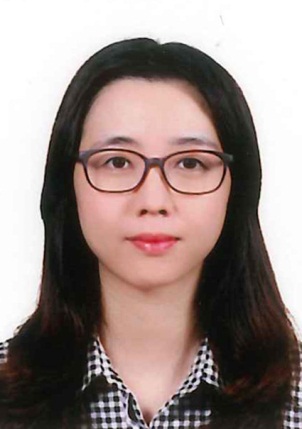 LÝ LỊCH KHOA HỌC(kèm theo Thông tư số:  23  /2014/TT-BGDĐTngày 18  tháng 7  năm 2014 của Bộ trưởng Bộ Giáo dục và Đào tạo)I. LÝ LỊCH SƠ LƯỢCHọ và tên:	Ngô Thị Anh Vân			Giới tính: Nữ                         Ngày, tháng, năm sinh: 	08/07/1990		Nơi sinh: Gia LaiQuê quán:	Quảng Trị				Dân tộc: KinhHọc vị cao nhất: Thạc sỹ				Năm, nước nhận học vị: 2016Chức danh khoa học cao nhất:			Năm bổ nhiệm:Chức vụ: Giảng viênĐơn vị công tác: Khoa Luật Dân sựChỗ ở riêng hoặc địa chỉ liên lạc: 	468 Phan Văn Trị, P7, Gò Vấp, Tp.HCM		Điện thoại liên hệ:  0969741847Email: ntavan@hcmulaw.edu.vnII. QUÁ TRÌNH ĐÀO TẠOĐại học:Hệ đào tạo: Chính quyNơi đào tạo: Đại học luật Tp. Hồ Chí MinhNgành học: Luật Quốc tếNước đào tạo: Việt Nam				Năm tốt nghiệp: 2012Bằng đại học 2:					Năm tốt nghiệp: Sau đại họcThạc sĩ chuyên ngành: Luật DS - TTDS	Năm cấp bằng: 2016Nơi đào tạo: Đại học luật Tp. Hồ Chí MinhTên đề tài: Chế độ tài sản của vợ chồng theo thoả thuận trong pháp luật Hôn nhân và gia đình Việt Nam.III. QUÁ TRÌNH CÔNG TÁC CHUYÊN MÔNIV. QUÁ TRÌNH NGHIÊN CỨU KHOA HỌCCác đề tài nghiên cứu khoa học đã và đang tham gia:Các công trình khoa học đã công bố: 3. Ngoại ngữ:1. Tiếng AnhMức độ sử dụng: tương đương B1Thời gianNơi công tácCông việc đảm nhiệm2013 - 2014Đại học luật Tp. Hồ Chí MinhGV tập sự2014 - 2017Đại học luật Tp. Hồ Chí MinhGiảng viênTTTên đề tài nghiên cứu Năm bắt đầu/Năm hoàn thànhĐề tài cấp (NN, Bộ, ngành, trường)Trách nhiệm tham gia trong đề tài1Xác định cha, mẹ cho con được sinh ra bằng phương pháp khoa học theo pháp luật Việt Nam2017/ 2018Cấp trườngChủ nhiệm đề tàiTTTên công trìnhNăm công bốTên tạp chí1Xác định quan hệ huyết thống thông qua AND2013Khoa học Pháp lý Số 04/20132Một số góp ý về người thừa kế theo quy định của Bộ Luật Dân sự - Bàn về tư cách thừa kế của người thành thai và sinh ra sau thời điểm mở thừa kế2015Khoa học pháp lý Số 05/20153Điều kiện và hệ quả của chuyển đổi giới tính trong pháp luật Việt Nam2016Nghiên cứu lập pháp Số 11/20164Nghĩa vụ cung cấp thông tin trong quá trình xác lập thoả thuận về chế độ tài sản của vợ chồng2016Khoa học pháp lý Số 05/20165Xác định quan hệ cha mẹ, con khi có sự vi phạm pháp luật về mang thai hộ và việc xử lý hậu quả2017Nghiên cứu lập pháp Số 13/2017Xác nhận của cơ quanXác nhận của cơ quanTp. HCM, ngày 11 tháng 09 năm 2017Người khai kí tênThS. Ngô Thị Anh VânTp. HCM, ngày 11 tháng 09 năm 2017Người khai kí tênThS. Ngô Thị Anh Vân